ΘΕΜΑ: «Νέος τρόπος υποβολής Δήλωσης (Δ.2) του Ν. 2308/1995 για δικαιώματα που γεννώνται από επιγενόμενες πράξεις μετά την Ανάρτηση των Προσωρινών Κτηματολο-γικών Στοιχείων (άρθρ. 5 παρ. 3 του Ν. 2308/1995) στο Δήμο Αθηναίων»Κυρίες και κύριοι Συνάδελφοι,Σας κοινοποιούμε, προς ενημέρωσή σας, το με αριθμ. πρωτ. οικ. ΝΔ 1590/2115679 έγγραφο του Ελληνικού Κτηματολογίου, σύμφωνα με το οποίο από την Τρίτη 27 Απριλίου 2021 αλλάζει προσωρινά, αποκλειστικά και μόνο για τα ακίνητα που βρίσκονται στο Δήμο Αθηναίων, ο τρόπος υποβολής Δηλώσεων (Δ2) του Ν. 2308/1995 δυνάμει του άρθρ. 5 παρ. 3 του Ν. 2308/1995, όπως ισχύει, για δικαιώματα που γεννώνται από επιγενόμενες πράξεις, ως ακολούθως:Οι δηλώσεις Ν. 2308/1995, θα υποβάλλονται στο www.ktimatologio.gr μαζί με την πράξη και το τοπογραφικό διάγραμμα σε σαρωμένη μορφή (αν αυτό έχει επισυναφθεί στη μεταγραπτέα ή εγγραπτέα πράξη κατά την ισχύουσα νομοθεσία).Στη συνέχεια, και αφού προηγουμένως καταβληθεί από τον πολίτη το πάγιο τέλος κτηματογράφησης μέσω ηλεκτρονικής πληρωμής με χρεωστική/πιστωτική κάρτα, θα εμφανίζεται η υποβληθείσα δήλωση (Προεπισκόπηση) και θα εκδίδεται το έντυπο «Επιτυχής υποβολή ηλεκτρονικής δήλωσης.» Προκειμένου να μεταγραφεί ή εγγραφεί η πράξη, θα προσκομίζεται στο Υποθηκοφυλακείο Αθηνών η πράξη και τυχόν τοπογραφικό διάγραμμα μαζί με την εκτυπωμένη Προεπισκόπηση και εκτυπωμένο το παραπάνω έντυποΣτην τελική προεπισκόπηση, που θα εκτυπωθεί, δεν θα πρέπει να εμφανίζεται το υδατογράφημα με την ένδειξη «προσωρινή καταχώριση δήλωσης», γιατί αυτό θα σημαίνει ότι δεν έχει καταβληθεί το πάγιο τέλος κτηματογράφησης, όπως απαιτείται από το νόμο.Επισυνάπτεται το σχετικό έγγραφο.Με τιμήΟ ΠρόεδροςΓεώργιος Ρούσκας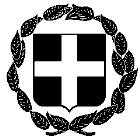 ΕΓΚΥΚΛΙΟΣ 22ηΕΛΛΗΝΙΚΗ ΔΗΜΟΚΡΑΤΙΑ ΥΠΟΥΡΓΕΙΟ ΔΙΚΑΙΟΣΥΝΗΣ Αθήνα 28 Απριλίου 2021 ΣΥΝΤΟΝΙΣΤΙΚΗ ΕΠΙΤΡΟΠΗ ΣΥΜΒΟΛΑΙΟΓΡΑΦΙΚΩΝΣΥΛΛΟΓΩΝ ΕΛΛΑΔΟΣ-----------Αριθμ. πρωτ. 175ΠΡΟΣΤαχ.Δ/νση  : Γ. Γενναδίου 4 - Τ.Κ.106 78, ΑθήναΤηλέφωνα  : 210-3307450,60,70,80,90FAX             : 210-3848335E-mail         : notaries@notariat.grΠληροφορίες : Θεόδωρος ΧαλκίδηςΌλους τους συμβολαιογράφους της Χώρας